63Версія 0163Версія 0163Версія 01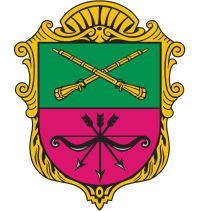 Виплата матеріальної допомоги військовослужбовцям, звільненим з військової строкової службиДепартамент соціального захисту населення Запорізької міської радиВиплата матеріальної допомоги військовослужбовцям, звільненим з військової строкової службиДепартамент соціального захисту населення Запорізької міської радиВиплата матеріальної допомоги військовослужбовцям, звільненим з військової строкової службиДепартамент соціального захисту населення Запорізької міської ради1Перелік категорій одержувачів послугигромадяни України, які звільнилися з військової строкової службигромадяни України, які звільнилися з військової строкової служби2Вичерпний перелік документів, необхідних для отримання послуги, а також вимоги до них1. Довідка з місця роботи про отримувану середню заробітну плату на день призову військовослужбовця, звільненого з військової строкової служби. 2. Копія трудової книжки, завірена за останнім місцем роботи. 3. Заява про перерахування матеріальної допомоги на рахунок у банку.1. Довідка з місця роботи про отримувану середню заробітну плату на день призову військовослужбовця, звільненого з військової строкової служби. 2. Копія трудової книжки, завірена за останнім місцем роботи. 3. Заява про перерахування матеріальної допомоги на рахунок у банку.3Порядок та спосіб подання документівТериторіальні центри комплектування та соціальної підтримки протягом 10 днів з дати взяття особи на військовий облік звертаються до органів соціального захисту населення з поданням про виплату матеріальної допомоги, до якого додаються документи, зазначені у п. 2 інформаційної карткиТериторіальні центри комплектування та соціальної підтримки протягом 10 днів з дати взяття особи на військовий облік звертаються до органів соціального захисту населення з поданням про виплату матеріальної допомоги, до якого додаються документи, зазначені у п. 2 інформаційної картки4Платність (безоплатність) надання послугиБезоплатноБезоплатно5Строк надання послугиПротягом місяця з дня взяття відповідної особи на військовий облік за місцем проживання.Протягом місяця з дня взяття відповідної особи на військовий облік за місцем проживання.6Результат надання послуги Виплата матеріальної допомоги або вмотивована відмова.Виплата матеріальної допомоги або вмотивована відмова.7Способи та місце отримання відповіді (результату)Перерахування матеріальної допомоги на рахунок заявника, відкритий в уповноваженому банку.Перерахування матеріальної допомоги на рахунок заявника, відкритий в уповноваженому банку.8Перелік підстав для відмови у наданні послуги1. Подання неповного пакету документів. 2. Неточна або неповна інформація, що міститься в документах1. Подання неповного пакету документів. 2. Неточна або неповна інформація, що міститься в документах9Акти законодавства, що регулюють порядок та умови надання послугиПостанова Кабінету Міністрів України від 08.04.2015 № 185 "Про затвердження Порядку використання коштів, передбачених у державному бюджеті для виплати матеріальної допомоги військовослужбовцям, звільненим з військової строкової служби"Постанова Кабінету Міністрів України від 08.04.2015 № 185 "Про затвердження Порядку використання коштів, передбачених у державному бюджеті для виплати матеріальної допомоги військовослужбовцям, звільненим з військової строкової служби"10Примітка